ПРИНЦИПИ ЗА ИНОВАТИВНО ОБУЧЕНИЕ НА ДОКТОРАНТИPrinciples for Innovative Doctoral Trainingд-р Йордан ИлиевПрез юни 2011 г. Европейската комисия публикува Принципи за иновативно обучение на докторанти. Те са седем на брой и са формулирани на базата на предходни принципи и препоръки, практически опит на страните членки и на резултатите от програмата „Мария Склодовска-Кюри”. Утвърдени са от Съвета на министрите на ЕС в рамките на усилията за модернизиране на европейското висше образование.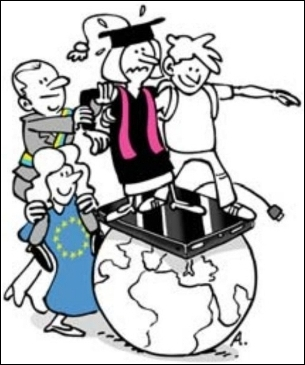 1. ВЪРХОВИ ПОСТИЖЕНИЯ В НАУЧНОИЗСЛЕДОВАТЕЛСКАТА ДЕЙНОСТИзтъкнато е, че стремежът към върхови постижения е в основата и от него произтичат всички останали елементи на докторантското образование. Новото академично поколение следва да е обучено да бъде по-креативно, критично и автономно. За поддържане на академичните стандарти се залага на процедури по peer review и научноизследователски инфраструктури.2. АТРАКТИВНА ИНСТИТУЦИОНАЛНА СРЕДАДокторантите следва да разполагат с добри условия на труд, които да насърчават превръщането им в независими изследователи, като те от самото начало поемат отговорност за обхвата, посоката и развитието на своята работа. Те трябва да имат възможности за професионално развитие в съответствие с Европейската харта на учените и Кодекса за поведение при подбора на учени.3. ВЪЗМОЖНОСТИ ЗА ИНТЕРДИСЦИПЛИНАРНИ ПРОУЧВАНИЯДокторантското обучение трябва да се провежда в свободна научноизследователска среда и култура, както и да гарантира, че всички подходящи възможности за взаимно допълване между отделните дисциплини могат да ускорят взаимодействието и интердисциплинарния подход.4. ОРИЕНТИРАНОСТ КЪМ ИНДУСТРИЯТА И ДРУГИ РЕЛЕВАНТНИ СЕКТОРИПонятието „индустрия” се използва в най-широк смисъл и към него се добавят всички сфери на бъдещите работни места – бизнес, правителствени и неправителствени институции, благотворителни и културни организации. Тук се включват стажове по време на обучението, споделено финансиране, участие на практици от съответната индустрия в процеса на преподаване, стимулиране на финансовото участие на индустрията в докторантските програми, насърчаване на създаването и развитието на мрежи от възпитаници, които да подпомагат докторантите и докторантските програми, възможно най-широк трансфер на хора, технологии и знания.5. ИЗГРАЖДАНЕ НА МЕЖДУНАРОДНИ МРЕЖИОбучението на докторанти трябва да предоставя възможности за изграждане на международни мрежи чрез научноизследователско сътрудничество, съвместно научно ръководство, двойни и съвместни научни степени. Препоръчва се насърчаване на мобилността чрез научни конференции, краткосрочни изследователски посещения, командировки или дългосрочен престой в чужбина.6. УСВОЯВАНЕ НА ПРЕНОСИМИ УМЕНИЯПосочено е, че преносимите умения са такива умения, които са получени в един контекст (напр. научноизследователски), но могат да намерят приложение в друг (напр. за бъдеща заетост в научноизследователската сфера, бизнеса и др.). Те позволяват обектно- и научноизследователски умения да се прилагат и развиват ефективно. Придобиват се чрез обучение или практика. Подчертано е особено важното условие достатъчно изследователи да притежават уменията, изисквани от икономиката на знанието. Изброяват се уменията за комуникация, работа в екип, предприемачество, управление на проекти, етика, стандартизация и др. Очаква се по-голям ангажимент от страна на бизнеса в разработването на учебните планове и обучението на докторантите, като по този начин се откликне на неговите потребности. За добри практики са определени някои интердисциплинарни подходи в университети, обединяващи различни умения, например от научноизследователски до финансови и бизнес, или от творчество и дизайн до интеркултурни умения.7. ГАРАНТИРАНО КАЧЕСТВОПрепоръчва се установяването на ясни процедури за отчетност по отношение на научноизследователската база на докторантското образование. Целта на тази инициатива е да се повиши качеството на научните изследвания, както и да се насърчи прозрачността и отговорността при процедури като прием и научно ръководство на докторанти, присъждане на докторска степен и кариерно развитие. Подчертано е, че тук се има предвид не осигуряването на качество на самата докторска степен, а по-скоро процесът по придобиването ѝ от приема до нейното присъждане.* * *Очаква се синхронизираният подход на европейско ниво, представен под формата на седемте принципа за иновативно обучение на докторанти, да доведе в бъдеще до формирането на единна релевантна рамка. Последната следва да запази характерните за докторантите и обучаващите ги научноизследователски институции принципи на адаптивност и автономност.Източник:https://euraxess.ec.europa.eu/sites/default/files/policy_library/principles_for_innovative_doctoral_training.pdfПоследна редакция: 29-12-2018